BALLGEWÖHNUNGAb dem 21.09.2020Wann? Montags von 16:30-17:30 UhrWo? In Halle 1Was? Den Umgang und Spaß mit Bällen näherbringen Für wen? Für Kinder zwischen 3 und 5 Jahren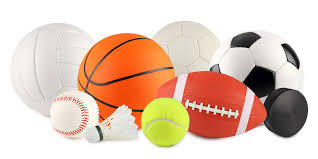 